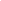 Curricolo verticale per lo sviluppo delle competenze Scuola dell’Infanzia - Scuola Primaria - Scuola Secondaria di I gradoIl curricolo verticale costituisce il punto di riferimento per la progettazione didattica e la valutazione degli alunni; si sviluppa in verticale articolando, in un percorso di crescente complessità nei tre ordini di scuola:  gli Obiettivi specifici di apprendimento e i Traguardi per lo sviluppo delle competenze, relativi ai campi d’esperienza e alle discipline, da raggiungere in uscita;  le Competenze chiave di cittadinanza promosse nell’ambito di tutte le attività di apprendimento attraverso il contributo che ciascuna disciplina può offrire;  la Valutazione e Certificazione delle competenze.“La scuola finalizza il curricolo alla maturazione delle competenze previste nel Profilo dello studente al termine del primo ciclo, fondamentali per la crescita personale e per la partecipazione sociale, e che saranno poi oggetto di certificazione […] Solo a seguito di una regolare osservazione, documentazione, e valutazione delle competenze è possibile la loro certificazione al termine della scuola primaria e della scuola secondaria di I grado […] Le certificazioni delle competenze descrivono e attestano la padronanza delle competenze progressivamente acquisite, sostenendo e orientando gli studenti verso la scuola del II ciclo”. (Certificazione delle competenze - Indicazioni Nazionali per il curricolo della scuola dell’infanzia e del primo ciclo d’istruzione DM 254/2012) 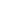 La scuola di oggi, per essere una scuola di qualità, deve fornire agli studenti gli strumenti necessari per PENSARE, AGIRE, ESSERE non più in un sistema rigidamente settoriale ma in un sistema reticolare o meglio T R A S V E R S A L E. Ciò non vuol dire aggiungere semplicemente nuovi traguardi, ma costruire le condizioni generali per un apprendimento efficace.Le INDICAZIONI PER IL CURRICOLO del 2012 fanno esplicito riferimento alle otto competenze chiave per l’apprendimento permanente definite dal PARLAMENTO EUROPEO e dal CONSIGLIO DELL’UNIONE EUROPEA (2006/2007) e le successive RACCOMANDAZIONI (2016 e 2018).Lo sviluppo di tali competenze chiave è uno dei cinque obiettivi per rafforzare l’efficacia e la qualità dei sistemi e rientrati nel processo conosciuto come “strategia di Lisbona” iniziato a seguito del Consiglio europeo di Lisbona del 2000 che ha previsto come obiettivo finale quello di fare dell’Europa. Tali competenze essenziali per la realizzazione personale, per l’inclusione sociale, per la cittadinanza attiva e l’occupazione, sono:CURRICOLO DI ITALIANOLo sviluppo di competenze linguistiche ampie e sicure è una condizione indispensabile per la crescita della persona e per l’esercizio pieno della cittadinanza, per l’accesso critico a tutti gli ambiti culturali e per il raggiungimento del successo scolastico in ogni settore di studio. Per realizzare queste finalità estese e trasversali, l’apprendimento della lingua deve essere oggetto di specifiche attenzioni da parte di tutti i docenti, che in questa prospettiva sono chiamati a coordinare le loro attività. La cura costante rivolta alla progressiva padronanza dell’italiano implica che l’apprendimento della lingua italiana avvenga a partire dalle competenze linguistiche e comunicative che gli allievi hanno già maturato nell’idioma nativo e guardi al loro sviluppo in funzione non solo del miglior rendimento scolastico, ma come componente essenziale delle abilità per la vita. Nel primo ciclo di istruzione devono essere acquisiti gli strumenti necessari ad una "alfabetizzazione funzionale": gli allievi devono ampliare il patrimonio orale e devono imparare a leggere e a scrivere correttamente e con crescente arricchimento di lessico. Questo significa padroneggiare le tecniche di lettura e scrittura e imparare a comprendere e a produrre significati attraverso la lingua scritta. Lo sviluppo della strumentazione per la lettura e la scrittura e degli aspetti legati al significato procede in parallelo e deve continuare per tutto il primo ciclo di istruzione, ovviamente non esaurendosi in questo.DALLE INDICAZIONI NAZIONALI 2012PROGRAMMAZIONE SCUOLA DELL’INFANZIAI DISCORSI E LE PAROLE / TUTTI I CAMPI DI ESPERIENZAOBIETTIVI SCUOLA PRIMARIAITALIANOOBIETTIVI SCUOLA SECONDARIA I GRADO ITALIANOCURRICOLO DI MATEMATICALe conoscenze matematiche contribuiscono alla formazione culturale delle persone e delle comunità, sviluppando le capacità di mettere in stretto rapporto il "pensare" e il "fare" e offrendo strumenti adatti a percepire, interpretare e collegare tra loro fenomeni naturali, concetti e artefatti costruiti dall’uomo, eventi quotidiani. In particolare, la matematica dà strumenti per la descrizione scientifica del mondo e per affrontare problemi utili nella vita quotidiana; contribuisce a sviluppare la capacità di comunicare e discutere, di argomentare in modo corretto, di comprendere i punti di vista e le argomentazioni degli altri. DALLE INDICAZIONI NAZIONALI 2012PROGRAMMAZIONE SCUOLA DELL’INFANZIALA CONOSCENZA DEL MONDOPROGRAMMAZIONE SCUOLA PRIMARIAMATEMATICAOBIETTIVI SCUOLA SECONDARIA I GRADO MATEMATICACompetenze chiave; discipline coinvolte: tutte.SCUOLA DELL’INFANZIA (campi di esperienza) )  SCUOLA PRIMARIA (aree e ambiti disciplinariSCUOLA SECONDARIA DI I GRADO (materie e discipline)COMUNICARE NELLA MADRELINGUALa comunicazione nella madrelingua è la capacità di esprimere e interpretare concetti, pensieri, sentimenti, fatti e opinioni in forma sia orale sia scritta (comprensione orale, espressione orale, comprensione scritta ed espressione scritta) e di interagire adeguatamente e in modo creativo sul piano linguistico in un’intera gamma di contesti culturali e sociali, quali istruzione e formazione, lavoro, vita domestica e tempo libero.I discorsi e le paroleTutti i campi di esperienzaArea linguistica                    ItalianoTutte le disciplineCOMUNICARE NELLE LINGUE STRANIERE  La comunicazione nelle lingue straniere condivide essenzialmente le principali abilità richieste per la comunicazione nella madrelingua. La comunicazione nelle lingue straniere richiede anche abilità quali la mediazione e la comprensione interculturale. Il livello di padronanza di un individuo varia inevitabilmente tra le quattro dimensioni (comprensione orale, espressione orale, comprensione scritta ed espressione scritta) e tra le diverse lingue e a seconda del suo retroterra sociale e culturale, del suo ambiente e delle sue esigenze ed interessi.        I discorsi e le paroleArea linguisticaLingua ingleseLingua spagnolaCOMPETENZE DI BASE IN MATEMATICA, SCIENZE E TECNOLOGIALa competenza matematica è l’abilità di sviluppare e applicare il pensiero matematico per risolvere una serie di problemi in situazioni quotidiane. Partendo da una solida padronanza delle competenze aritmetico-matematiche, l’accento è posto sugli aspetti del processo e dell’attività oltre che su quelli della conoscenza. La competenza matematica comporta, in misura variabile, la capacità e la disponibilità a usare modelli matematici di pensiero (pensiero logico e spaziale) e di presentazione (formule, modelli, schemi, grafici, rappresentazioni).La competenza in campo scientifico si riferisce alla capacità e alla disponibilità a usare l’insieme delle conoscenze e delle metodologie possedute per spiegare il mondo che ci circonda sapendo identificare le problematiche e traendo le conclusioni che siano basate su fatti comprovati.La competenza in campo tecnologico è considerata l’applicazione di tale conoscenza e metodologia per dare risposta ai desideri o bisogni avvertiti dagli esseri umani. La competenza in campo scientifico e tecnologico comporta la comprensione dei cambiamenti determinati dall’attività umana e la consapevolezza della responsabilità di ciascun cittadino    La conoscenza del mondoMatematica, Scienze,  Tecnologia, Geografia Matematica, Scienze, Tecnologia, GeografiaCOMPETENZE DIGITALILa competenza digitale consiste nel saper utilizzare con dimestichezza e spirito critico le tecnologie della società dell’informazione per il lavoro, il tempo libero e la comunicazione. Essa implica abilità di base nelle tecnologie dell’informazione e della comunicazione (TIC): l’uso del computer per reperire, valutare, conservare, produrre, presentare e scambiare informazioni nonché per comunicare e partecipare a reti collaborative tramite Internet.Tutti i campi di esperienza           Tutte le discipline            Tutte le disciplineIMPARARE A IMPARAREImparare a imparare è l’abilità di perseverare nell’apprendimento, di organizzare il proprio apprendimento anche mediante una gestione efficace del tempo e delle informazioni, sia a livello individuale sia in gruppo. Questa competenza comprende la consapevolezza del proprio processo di apprendimento e dei propri bisogni, l’identificazione delle opportunità disponibili e la capacità di sormontare gli ostacoli per apprendere in modo efficace. Questa competenza comporta l’acquisizione, l’elaborazione e l’assimilazione di nuove conoscenze e abilità come anche la ricerca e l’uso delle opportunità di orientamento. Il fatto di imparare a imparare fa sì che i discenti prendano le mosse da quanto hanno appreso in precedenza e dalle loro esperienze di vita per usare e applicare conoscenze e abilità in tutta una serie di contesti: a casa, sul lavoro, nell’istruzione e nella formazione. La motivazione e la fiducia sono elementi essenziali perché una persona possa acquisire tale competenzaTutti i campi di esperienzaTutte le disciplineTutte le disciplineCOMPETENZE SOCIALI E CIVICHELe competenze sociali e civiche includono competenze personali, interpersonali e interculturali e riguardano tutte le forme di comportamento che consentono alle persone di partecipare in modo efficace e costruttivo alla vita sociale e lavorativa, in particolare alla vita in società sempre più diversificate, come anche a risolvere i conflitti ove ciò sia necessario. La competenza civica dota le persone degli strumenti per partecipare appieno alla vita civile grazie alla conoscenza dei concetti e delle strutture sociopolitici e all’impegno a una partecipazione attiva e democraticaIl sé e l’altroTutti i campi di esperienzaReligioneTutte le disciplineStoria Cittadinanza e Costituzione Tutte le DisciplineSPIRITO DI INIZIATIVA E IMPRENDITORIALITÀIl senso di iniziativa e l’imprenditorialità concernono la capacità di una persona di tradurre le idee in azione. In ciò rientrano la creatività, l’innovazione e l’assunzione di rischi, come anche la capacità di pianificare e di gestire progetti per raggiungere obiettivi. È una competenza che aiuta gli individui, non solo nella loro vita quotidiana, nella sfera domestica e nella società, ma anche nel posto di lavoro, ad avere consapevolezza del contesto in cui operano e a poter cogliere le opportunità che si offrono ed è un punto di partenza per le abilità e le conoscenze più specifiche di cui hanno bisogno coloro che avviano o contribuiscono ad un’attività sociale o commerciale. Essa dovrebbe includere la consapevolezza dei valori etici e promuovere il buon governoTutti i campi di esperienzaTutte le discipline           Tutte le disciplineCONSAPEVOLEZZA ED ESPRESSIONE CULTURALEConsapevolezza ed espressione culturale riguarda l’importanza dell’espressione creativa di idee, esperienze ed emozioni in un’ampia varietà di mezzi di comunicazione, compresi la musica, le arti dello spettacolo, la letteratura e le arti visive.Il corpo e il movimento, suoni e coloriStoria. Arte e Immagine, Musica, Educazione Fisica, Religione Storia. Arte e Immagine, Musica, Educazione Fisica, Religione Traguardi per lo sviluppo delle competenzeTraguardi per lo sviluppo delle competenzeTraguardi per lo sviluppo delle competenzeSCUOLA DELL’INFANZIA “I discorsi e le parole”SCUOLA PRIMARIAItalianoSCUOLA SECONDARIA DI I GRADO ItalianoIl bambinoIl bambino  usa la lingua italiana, arricchisce e precisa il proprio lessico, comprende parole e discorsi, fa ipotesi sui significati.  Sa esprimere e comunicare agli altri emozioni, sentimenti, argomentazioni attraverso il linguaggio verbale che utilizza in differenti situazioni comunicative.  Sperimenta rime, filastrocche, drammatizzazioni; inventa nuove parole, cerca somiglianze e analogie tra i suoni e i significati.  Ascolta e comprende narrazioni, racconta e inventa storie, chiede e offre spiegazioni, usa il linguaggio per progettare attività e per definirne regole.  Ragiona sulla lingua, scopre la presenza di lingue diverse, riconosce e sperimenta la pluralità dei linguaggi, si misura con la creatività e la fantasia.  Si avvicina alla lingua scritta, esplora e sperimenta prime forme di comunicazione attraverso la scrittura, incontrando anche le tecnologie digitali e i nuovi media.L’alunnopartecipa a scambi comunicativi (conversazione, discussione di classe o di gruppo) con compagni e insegnanti rispettando il turno e formulando messaggi chiari e pertinenti, in un registro il più possibile adeguato alla situazione. Ascolta e comprende testi orali «diretti» o «trasmessi» dai media cogliendone il senso, le informazioni principali e lo scopo. Legge e comprende testi di vario tipo, continui e non continui, ne individua il senso globale e le informazioni principali, utilizzando strategie di lettura adeguate agli scopi. Utilizza abilità funzionali allo studio: individua nei testi scritti informazioni utili per l’apprendimento di un argomento dato e le mette in relazione; le sintetizza, in funzione anche dell’esposizione orale; acquisisce un primo nucleo di terminologia specifica. Legge testi di vario genere facenti parte della letteratura per l’infanzia, sia a voce alta sia in lettura silenziosa e autonoma e formula su di essi giudizi personali. Scrive testi corretti nell’ortografia, chiari e coerenti, legati all’esperienza e alle diverse occasioni di scrittura che la scuola offre; rielabora testi parafrasandoli, completandoli, trasformandoli. Capisce e utilizza nell’uso orale e scritto i vocaboli fondamentali e quelli di alto uso; capisce e utilizza i più frequenti termini specifici legati alle discipline di studio. Riflette sui testi propri e altrui per cogliere regolarità morfosintattiche e caratteristiche del lessico; riconosce che le diverse scelte linguistiche sono correlate alla varietà di situazioni comunicative.È consapevole che nella comunicazione sono usate varietà diverse di lingua e lingue differenti (plurilinguismo). Padroneggia e applica in situazioni diverse le conoscenze fondamentali relative all’organizzazione logico-sintattica della frase semplice, alle parti del discorso (o categorie lessicali) e ai principali connettivi.L'alunno Interagisce in modo efficace in diverse situazioni comunicative, attraverso modalità dialogiche sempre rispettose delle idee degli altri; con ciò matura la consapevolezza che il dialogo, oltre a essere uno strumento comunicativo, ha anche un grande valore civile e lo utilizza per apprendere informazioni ed elaborare opinioni su problemi riguardanti vari ambiti culturali e sociali.  Usa la comunicazione orale per collaborare con gli altri, ad esempio nella realizzazione di giochi o prodotti, nell’elaborazione di progetti e nella formulazione di giudizi su problemi riguardanti vari ambiti culturali e sociali.  Ascolta e comprende testi di vario tipo "diretti" e "trasmessi" dai media, riconoscendone la fonte, il tema, le informazioni e la loro gerarchia, l'intenzione dell'emittente.  Espone oralmente all'insegnante e ai compagni argomenti di studio e di  ricerca, anche avvalendosi di supporti specifici (schemi, mappe, presentazioni al computer, ecc.).  Usa manuali delle discipline o testi divulgativi (continui, non continui e misti) nelle attività di studio personali e collaborative, per ricercare, raccogliere e rielaborare dati, informazioni e concetti; costruisce sulla base di quanto letto testi o presentazioni con l’utilizzo di strumenti tradizionali e informatici. Legge testi letterari di vario tipo (narrativi, poetici, teatrali) e comincia a costruirne un'interpretazione, collaborando con compagni e insegnanti.  Scrive correttamente testi di tipo diverso (narrativo, descrittivo, espositivo, regolativo, argomentativo) adeguati a situazione, argomento, scopo, destinatario.  Produce testi multimediali, utilizzando in modo efficace l’accostamento dei linguaggi verbali con quelli iconici e sonori.  Comprende e usa in modo appropriato le parole del vocabolario di base (fondamentale; di alto uso; di alta disponibilità).  Riconosce e usa termini specialistici in base ai campi di discorso.  Adatta opportunamente i registri informale e formale in base alla situazione comunicativa e agli            interlocutori, realizzando scelte            lessicali adeguate.Riconosce il rapporto tra varietà            linguistiche/lingue diverse            (plurilinguismo) e il loro uso nello spazio geografico, sociale e comunicativo.Padroneggia e applica in situazioni diverse le conoscenze fondamentali relative al lessico, alla morfologia, all’organizzazione logico-sintattica della frase semplice e complessa, ai connettivi testuali; utilizza le conoscenze metalinguistiche per comprendere con maggior precisione i significati dei testi e per correggere i propri scritti. Nuclei fondantiOBIETTIVI DI APPRENDIMENTO AL TERMINE DEL PRIMO ANNO DELLA SCUOLA DELL’INFANZIAProgettualità (per classi parallele)da inserire nella programmazione annualeASCOLTOAscoltare un breve raccontoPrestare attenzione all’interlocutoreComprendere ed esegue una semplice consegna verbalePARLATORipetere il proprio nome e quello dei compagniEsprimersi verbalmente e fa comprendere agli altri le proprie necessitàComunicare verbalmente con i compagni durante il gioco libero e le attivitàPartecipare alle drammatizzazioniAcquisire progressivamente la capacità di rispettare i ruoli, i tempi, i turni negli interventi verbaliLETTURARiconoscere il proprio simboloDescrivere una semplice immagineAssociare filastrocche a movimenti e gestiSCRITTURAScarabocchiare spontaneamenteNuclei fondantiOBIETTIVI DI APPRENDIMENTO AL TERMINE DEL SECONDO ANNO DELLA SCUOLA DELL’INFANZIAProgettualità (per classi parallele)da inserire nella programmazione annualeASCOLTOComprendere consegne e richiesteAscoltare fiabe, storie e raccontiAumentare gradualmente i tempi di ascoltoPARLATOArricchire il lessico e la struttura di baseFormulare in modo corretto una frase minimaApprendere e ripetere rime e filastroccheRaccontare una breve esperienzaRispondere a semplici domande relative a storie narrateVerbalizzare il proprio elaborato graficoAccettare gradualmente le opinioni dei compagniLETTURADescrivere immagini più complesseInterpretare simboli e immagini legati all’ambienteSCRITTURACompiere esperienze di scrittura spontaneaUtilizzare diverse tecniche grafiche-pittoriche per rielaborare racconti ed esperienzeNuclei fondantiOBIETTIVI DI APPRENDIMENTO AL TERMINE DEL TERZO ANNO DELLA SCUOLA DELL’INFANZIAProgettualità (per classi parallele)da inserire nella programmazione annualeASCOLTOAscoltare gli altri e saper attendere il proprio turno di parola nella conversazioneTrovare rime e assonanzeAscoltare e comprendere consegne e regole di un giocoAumentare gradualmente i tempi di ascoltoComprendere un racconto ed individuare i passaggi fondamentali, mettendoli in sequenzaScoprire la presenza di lingue diverseSaper discriminare la sillaba iniziale e quella finalePARLATOPronunciare correttamente tutti i fonemiFormulare correttamente frasi più complesseIntervenire in una conversazione in modo pertinenteRispondere a domande relative a storie narrateSpiegare le regole di un’attività o giocoEsprimere con termini adeguati pensieri e sentimentiRiferire esperienze e vissuti, comunicare riflessioni personaliSaper chiedere aiuto Inventare storie o finali di raccontiLETTURARiordinare le immagini di una storia lettaInventare una storia partendo dalla lettura di un’immagineDiscriminare un’immagine da una scrittaSCRITTURADistinguere le lettere dagli altri segni graficiDistinguere il codice alfabetico da quello numericoUsare segni alfabetici nella scrittura spontaneaUtilizzare nuove tecnologie per avvicinarsi alla scritturaScrivere il proprio nomeNuclei fondantiOBIETTIVI DI APPRENDIMENTO AL TERMINE DELLA CLASSE 1^ DELLA SCUOLA PRIMARIAProgettualità (per classi parallele)da inserire nella programmazione annualeASCOLTO E PARLATOInteragire in una conversazione formulando domande e dando risposte pertinenti. Comprendere l’argomento e le informazioni principali di discorsi affrontati in classe. Seguire la narrazione di semplici testi ascoltati o letti, cogliendone il senso globale.Raccontare oralmente una storia personale o fantastica secondo l’ordine cronologico.Comprendere e dare semplici istruzioni su un gioco o attività che conosce bene.……LETTURALeggere semplici frasi scritte in stampato maiuscoloSCRITTURACopiare parole e semplici frasi in stampato maiuscolo Scrivere correttamente anche  in autonomia e/o sotto dettatura, semplici parole bisillabiche/trisillabiche/piane.Scrivere  brevi frasi di vario tipo legate a scopi concreti e a situazioni quotidiane che rispettino le prime convenzioni ortografiche. RIFLESSIONE SUGLI USI DELLA LINGUACompiere semplici osservazioni su fonemi e grafemi per coglierne la corrispondenza. Nuclei fondantiOBIETTIVI DI APPRENDIMENTO AL TERMINE DELLA CLASSE 2^ DELLA SCUOLA PRIMARIAProgettualità (per classi parallele)da inserire nella programmazione annualeASCOLTO E PARLATOInteragire in una conversazione formulando domande e dando risposte pertinenti. Comprendere l’argomento e le informazioni principali di discorsi affrontati in classe. Seguire la narrazione di semplici testi ascoltati o letti, cogliendone il senso globale.Raccontare oralmente una storia personale o fantastica secondo l’ordine logico e cronologico.Comprendere e dare semplici istruzioni su un gioco o attività che conosce bene.LETTURALeggere a voce alta semplici testi  in script, rispettando la punteggiatura e cogliendone il senso globale.SCRITTURAScrivere correttamente  in autonomia  brevi testi di vario tipo legati a scopi concreti e a situazioni quotidiane Scrivere  brevi frasi di vario tipo sotto dettatura che rispettino le convenzioni ortograficheRIFLESSIONE SUGLI USI DELLA LINGUACompiere semplici osservazioni sull’uso delle parole e la funzione che assumono in una frase.(azioni, nomi e qualità)  Nuclei fondantiOBIETTIVI DI APPRENDIMENTO AL TERMINE DELLA CLASSE 3^ DELLA SCUOLA PRIMARIAProgettualità (per classi parallele)da inserire nella programmazione annualeASCOLTO E PARLATORispettare i turni di parola negli scambi comunicativi.Comprendere l’argomento e le informazioni principali di discorsi affrontati in classe. Ascoltare testi di vario genere mostrando di saperne cogliere il senso globale.Comprendere e dare semplici istruzioni su un gioco o un’attività conosciuta. Raccontare storie personali o fantastiche o fasi di un’esperienza rispettando l’ordine cronologico ed esplicitando le informazioni necessarie perché il racconto sia chiaro per chi ascolta.LETTURAPadroneggiare la lettura strumentale  nella modalità ad alta voce, curandone l’espressione.  Leggere testi (narrativi,  poetici, descrittivi, informativi) cogliendo l’argomento di cui si parla e individuando le informazioni principali e le loro relazioni. SCRITTURAScrivere sotto dettatura curando in modo particolare l’ortografia.  Produrre semplici testi funzionali, narrativi e descrittivi legati a scopi concreti e connessi con situazioni quotidiane che rispettino le convenzioni ortografiche e di interpunzione.ACQUISIZIONE ED ESPANSIONE DEL LESSICO RICETTIVO E PRODUTTIVOComprendere in brevi testi il significato di parole non note basandosi sia sul contesto sia sulla conoscenza intuitiva delle famiglie di parole. Ampliare il patrimonio lessicale attraverso esperienze scolastiche ed extrascolastiche e attività di interazione orale e di lettura. Usare in modo appropriato le parole man mano apprese. Effettuare semplici ricerche su parole ed espressioni presenti nei testi, per ampliare il lessico d’uso. ELEMENTI DI GRAMMATICA ESPLICITA E RIFLESSIONE SUGLI USI DELLA LINGUARiconoscere se una frase è o no completa, costituita cioè dagli elementi essenziali (soggetto, verbo, espansioni necessarie). Prestare attenzione alla grafia delle parole nei testi e applicare le conoscenze ortografiche nella propria produzione scritta.Riconoscere i tempi verbali (presente, passato, futuro) e il loro utilizzo in un testo Nuclei fondantiOBIETTIVI DI APPRENDIMENTO AL TERMINE DELLA CLASSE 4^ DELLA SCUOLA PRIMARIAProgettualità (per classi parallele)da inserire nella programmazione annualeASCOLTO E PARLATOPartecipare agli scambi comunicativi in modo  collaborativo (in una conversazione, in una discussione, in un dialogo su argomenti di esperienza diretta).Comprendere il tema e le informazioni essenziali di un’esposizione (diretta o trasmessa su un media).Formulare domande precise e pertinenti di spiegazione e di approfondimento durante o dopo l’ascolto. Comprendere consegne e istruzioni per l’esecuzione di attività scolastiche ed extrascolastiche. Cogliere in una discussione le posizioni espresse dai compagni.Esprimere la propria opinione su un argomento con un breve intervento pertinente Raccontare esperienze personali o storie inventate organizzando il racconto rispettando l’ordine cronologico e logico con  alcuni elementi descrittivi e informativi. Organizzare un semplice discorso orale su un tema affrontato in classe con un breve intervento o un’esposizione su un argomento di studio utilizzando una scaletta, una mappa concettuale.LETTURAImpiegare tecniche di lettura silenziosa di vari tipi di testo utilizzando opportune strategie per analizzare il contenuto e cogliendo indizi utili alla comprensione. Leggere in modo espressivo ad alta voce rispettando la punteggiatura.Ricavare dagli indici testuali informazioni relative al testo da leggere.  Ricercare informazioni in testi di diversa natura e provenienza (compresi moduli, orari, grafici, mappe, ecc.) per scopi pratici o conoscitivi, applicando tecniche di supporto alla comprensione (quali, ad esempio, sottolineare, annotare informazioni, costruire mappe e schemi, ecc.). – Seguire istruzioni scritte per realizzare prodotti, per regolare comportamenti, per svolgere un’attività, per realizzare un procedimento. Leggere testi letterari narrativi, in lingua italiana contemporanea, e semplici testi poetici cogliendone il senso, le caratteristiche formali più evidenti ed esprimendo un  parere personale.SCRITTURA Produrre racconti scritti di esperienze personali o vissute da altri, lettere e e-mail indirizzate a destinatari noti, che contengano le informazioni essenziali relative a persone, luoghi, tempi, situazioni, azioni. Esprimere per iscritto esperienze, emozioni, stati d’animo sotto forma di diario. – Rielaborare testi (ad esempio: parafrasare o riassumere un testo, trasformarlo, completarlo) e redigerne di nuovi, anche utilizzando programmi di videoscrittura. – Scrivere semplici testi regolativi o progetti schematici per l’esecuzione di attività (ad esempio: regole di gioco, ricette, ecc.). Scrivere testi  creativi sulla base di modelli dati. (filastrocche, racconti brevi, poesie).Sperimentare liberamente, anche con l’utilizzo del computer, diverse forme di scrittura, adattando il lessico, la struttura del testo, l’impaginazione, le soluzioni grafiche alla forma testuale scelta e integrando eventualmente il testo verbale con materiali multimediali. Realizzare testi collettivi.Produrre testi sostanzialmente corretti dal punto di vista ortografico, morfosintattico, lessicale, rispettando le funzioni sintattiche dei principali segni interpuntivi.ACQUISIZIONE ED ESPANSIONE DEL LESSICO RICETTIVO E PRODUTTIVOComprendere ed utilizzare in modo appropriato il lessico di base (parole del vocabolario fondamentale e di quello ad alto uso). Arricchire il patrimonio lessicale attraverso attività comunicative orali, di lettura e di scrittura e attivando la conoscenza delle principali relazioni di significato tra le parole (somiglianze, differenze, appartenenza a un campo semantico). Comprendere che le parole hanno diverse accezioni e individuare l’accezione specifica di una parola in un testo.  Comprendere, nei casi più semplici e frequenti, l’uso e il significato figurato delle parole. – Comprendere e utilizzare parole e termini specifici legati alle discipline di studio. – Utilizzare il dizionario come strumento di consultazione.ELEMENTI DI GRAMMATICA ESPLICITA E RIFLESSIONE SUGLI USI DELLA LINGUARelativamente a testi o in situazioni di esperienza diretta, riconoscere la variabilità della lingua nel tempo e nello spazio geografico, sociale e comunicativo. – Conoscere i principali meccanismi di formazione delle parole (parole semplici, derivate, composte). Comprendere le principali relazioni di significato tra le parole (somiglianze, differenze, appartenenza a un campo semantico). – Riconoscere la struttura del nucleo della frase semplice (la cosiddetta frase minima): predicato, soggetto, altri elementi richiesti dal verbo. – Riconoscere in una frase o in un testo le parti del discorso, o categorie lessicali, riconoscerne i principali tratti grammaticali; riconoscere le congiunzioni di uso più frequente (come e, ma, infatti, perché, quando). – Conoscere le fondamentali convenzioni ortografiche e servirsi di questa conoscenza per rivedere la propria produzione scritta e correggere eventuali errori.Nuclei fondantiOBIETTIVI DI APPRENDIMENTO AL TERMINE DELLA CLASSE 5^ DELLA SCUOLA PRIMARIAProgettualità (per classi parallele)da inserire nella programmazione annualeASCOLTO E PARLATOInteragire in modo collaborativo in una conversazione, in una discussione, in un dialogo su argomenti di esperienza diretta, formulando domande, dando risposte e fornendo spiegazioni ed esempi.  Comprendere il tema e le informazioni essenziali di un’esposizione e comprendere lo scopo e l’argomento di messaggi trasmessi dai media (annunci, bollettini…). Formulare domande precise e pertinenti di spiegazione e di approfondimento durante o dopo l’ascolto.  Comprendere consegne e istruzioni per l’esecuzione di attività scolastiche ed extrascolastiche. – Cogliere in una discussione le posizioni espresse dai compagni ed esprimere la propria opinione su un argomento in modo chiaro e pertinente.  Raccontare esperienze personali o storie inventate organizzando il racconto in modo chiaro, rispettando l’ordine cronologico e logico e inserendo gli opportuni elementi descrittivi e informativi. Organizzare un semplice discorso orale su un tema affrontato in classe con un breve intervento preparato in precedenza o un’esposizione su un argomento di studio utilizzando una scaletta.LETTURAImpiegare tecniche di lettura silenziosa. Impiegare tecniche di lettura espressiva ad alta voce. Usare, nella lettura di vari tipi di testo, opportune strategie per analizzare il contenuto; porsi domande all’inizio e durante la lettura del testo; cogliere indizi utili a risolvere i nodi della comprensione.  Sfruttare le informazioni della titolazione, delle immagini e delle didascalie per farsi un’idea del testo che si intende leggere. Leggere e confrontare informazioni provenienti da testi diversi per farsi un’idea di un argomento, per trovare spunti a partire dai quali parlare o scrivere.  Ricercare informazioni in testi di diversa natura e provenienza (compresi moduli, orari, grafici, mappe, ecc.) per scopi pratici o conoscitivi, applicando tecniche di supporto alla comprensione (quali, ad esempio, sottolineare, annotare informazioni, costruire mappe e schemi, ecc.).  Seguire istruzioni scritte per realizzare prodotti, per regolare comportamenti, per svolgere un’attività, per realizzare un procedimento.  Leggere testi narrativi e descrittivi, sia realistici sia fantastici, distinguendo l’invenzione letteraria dalla realtà.  Leggere testi letterari narrativi, in lingua italiana contemporanea, e semplici testi poetici cogliendone il senso, le caratteristiche formali più evidenti, l’intenzione comunicativa dell’autore ed esprimendo un motivato parere personale.SCRITTURARaccogliere le idee, organizzarle per punti, pianificare la traccia di un racconto o di un’esperienza.  Produrre racconti scritti di esperienze personali o vissute da altri che contengano le informazioni essenziali relative a persone, luoghi, tempi, situazioni, azioni. Scrivere lettere indirizzate a destinatari noti, lettere aperte o brevi articoli di cronaca per il giornalino scolastico o per il sito web della scuola, adeguando il testo ai destinatari e alle situazioni. Esprimere per iscritto esperienze, emozioni, stati d’animo sotto forma di diario.  Rielaborare testi (ad esempio: parafrasare o riassumere un testo, trasformarlo, completarlo) e redigerne di nuovi, anche utilizzando programmi di videoscrittura. – Scrivere semplici testi regolativi o progetti schematici per l’esecuzione di attività (ad esempio: regole di gioco, ricette, ecc.). –Realizzare testi collettivi per relazionare su esperienze scolastiche e argomenti di studio.  Produrre testi creativi sulla base di modelli dati (filastrocche, racconti brevi, poesie).  Sperimentare liberamente, anche con l’utilizzo del computer, diverse forme di scrittura, adattando il lessico, la struttura del testo, l’impaginazione, le soluzioni grafiche alla forma testuale scelta e integrando eventualmente il testo verbale con materiali multimediali.  Produrre testi sostanzialmente corretti dal punto di vista ortografico, morfosintattico, lessicale, rispettando le funzioni sintattiche dei principali segni interpuntivi.ACQUISIZIONE ED ESPANSIONE DEL LESSICO RICETTIVO E PRODUTTIVO Comprendere ed utilizzare in modo appropriato il lessico di base (parole del vocabolario fondamentale e di quello ad alto uso). – Arricchire il patrimonio lessicale attraverso attività comunicative orali, di lettura e di scrittura e attivando la conoscenza delle principali relazioni di significato tra le parole (somiglianze, differenze, appartenenza a un campo semantico). – Comprendere che le parole hanno diverse accezioni e individuare l’accezione specifica di una parola in un testo.  Comprendere, nei casi più semplici e frequenti, l’uso e il significato figurato delle parole. – Comprendere e utilizzare parole e termini specifici legati alle discipline di studio. – Utilizzare il dizionario come strumento di consultazione.ELEMENTI DI GRAMMATICA ESPLICITA E RIFLESSIONE SUGLI USI DELLA LINGUARelativamente a testi o in situazioni di esperienza diretta, riconoscere la variabilità della lingua nel tempo e nello spazio geografico, sociale e comunicativo. – Conoscere i principali meccanismi di formazione delle parole (parole semplici, derivate, composte). Comprendere le principali relazioni di significato tra le parole (somiglianze, differenze, appartenenza a un campo semantico). – Riconoscere la struttura del nucleo della frase semplice (la cosiddetta frase minima): predicato, soggetto, altri elementi richiesti dal verbo. – Riconoscere in una frase o in un testo le parti del discorso, o categorie lessicali, riconoscerne i principali tratti grammaticali; riconoscere le congiunzioni di uso più frequente (come e, ma, infatti, perché, quando). – Conoscere le fondamentali convenzioni ortografiche e servirsi di questa conoscenza per rivedere la propria produzione scritta e correggere eventuali errori.NUCLEI FONDANTIOBIETTIVI DI APPRENDIMENTO AL TERMINE DELLA CLASSE PRIMAProgettualità (per classi parallele) da inserire nella programmazione annuale.ASCOLTO E PARLATO- Ascoltare testi prodotti da altri, anche trasmessi dai media, riconoscendone la fonte e individuando scopo, argomento- Intervenire in una conversazione o in una discussione, di classe o di gruppo, rispettando tempi e turni di parola .- Ascoltare testi applicando tecniche di supporto alla comprensione: durante l’ascolto ( presa di appunti, parole-chiave, brevi frasi riassuntive, segni convenzionali) e dopo l’ascolto(rielaborazione degli appunti, esplicitazione delle parole chiave...).- Narrare esperienze, eventi, trame selezionando informazioni significative.- Descrivere oggetti, luoghi, persone e personaggi, esporre procedure selezionando le informazioni significative in base allo scopo e usando un lessico adeguato all’argomento e alla situazione.- Riferire oralmente su un argomento di studio e servirsi eventualmente di materiali di supporto (cartine, tabelle, grafici).LETTURA- Leggere ad alta voce, in modo chiaro testi noti e non.- Leggere in modalità silenziosa testi di varia natura e provenienza applicando tecniche di supporto alla comprensione (sottolineature, note a margine, appunti).- Utilizzare testi funzionali di vario tipo per affrontare situazioni della vita quotidiana.- Ricavare informazioni esplicite ed implicite da testi espositivi.- Ricavare informazioni sfruttando le varie parti di un manuale di studi: indice,capitoli, sommari, testi, riquadri, immagini, didascalie, apparati grafici.- Comprendere testi descrittivi individuando gli elementi.- Leggere testi letterari di vario tipo e forma (racconti, poesie,... ) individuando tema principale e intenzioni comunicative dell’autore; personaggi, loro caratteristiche, ruoli, relazioni e motivazione delle loro azioni; ambientazione spaziale e temporale; genere di appartenenza.SCRITTURA- Conoscere e applicare le procedure di ideazione, pianificazione, stesura e revisione del testo.- scrivere testi di tipo diverso ( narrativo, descrittivo, regolativo ) corretti dal punto di vista ortografico, morfosintattico, lessicale, coerenti e coesi, adeguati allo scopo e al destinatario.- Scrivere testi di forma diversa sulla base di modelli sperimentati, adeguandoli a situazione, argomento, scopo, destinatario e selezionando il registro più adeguato.- Scrivere sintesi, anche sotto forma di schemi, di testi ascoltati o letti in vista di scopi specifici.- Utilizzare la videoscrittura per i propri testi, curandone l’impaginazione; scrivere testi digitali (ad es. e-mail, post di blog, presentazioni), anche come supporto all’esposizione orale.- Realizzare forme diverse di scrittura creativa, in prosa e in versi (ad es. giochi linguistici, riscritture di testi narrativi ,con cambiamento del punto di vista).ACQUISIZIONE ED ESPANSIONE DEL LESSICO RICETTIVO E PRODUTTIVO- Ampliare, sulla base delle esperienze scolastiche ed extrascolastiche, delle letture e di attività specifiche, il proprio patrimonio lessicale, così da comprendere e usare le parole dell’intero vocabolario di base, anche in accezioni diverse.- Comprendere e usare parole in senso figurato.- Comprendere e usare in modo appropriato i termini specialistici di base afferenti alle diverse discipline e anche ad ambiti di interesse personale.- Realizzare scelte lessicali adeguate in base alla situazione comunicativa, agli interlocutori e al tipo di testo.- Utilizzare dizionari di vario tipo: rintracciare all’interno di una voce di dizionario le informazioni utili per risolvere dubbi o problemi linguistici.ELEMENTI DI GRAMMATICA ESPLICITA E RIFLESSIONE SUGLI USI DELLA LINGUA- Stabilire relazioni tra situazioni di comunicazione, interlocutori e registri linguistici.- Riconoscere le caratteristiche e le strutture dei principali tipi testuali (narrativi, descrittivi, regolativi ).- Riconoscere le principali relazioni tra significati delle parole(sinonimia,opposizione, inclusione); conoscere l’organizzazione del lessico in campi semantici e famiglie lessicali.- Conoscere i principali meccanismi di formazione delle parole: derivazione, composizione.- Riconoscere in un testo le parti del discorso, o categorie lessicali, e i loro tratti grammaticali.- Riconoscere i connettivi sintattici e testuali, i segni interpuntivi e la loro funzione specifica.- Riflettere sui propri errori tipici, segnalati dall’insegnante, allo scopo di imparare ad autocorreggerli nella produzione scritta.NUCLEI FONDANTIOBIETTIVI DI APPRENDIMENTO AL TERMINE DELLA CLASSE SECONDAProgettualità (per classi parallele) da inserire nella programmazione annuale.ASCOLTO E PARLATO- Ascoltare testi prodotti da altri, anche trasmessi dai media, riconoscendone la fonte e individuando scopo, argomento, informazioni principali e punto di vista dell’emittente.- Intervenire in una conversazione o in una discussione, di classe o di gruppo, con pertinenza e coerenza, rispettando tempi e turni di parola e fornendo unpositivo contributo personale.- Utilizzare le proprie conoscenze sui tipi di testo per adottare strategie funzionali a comprendere durante l’ascolto.- Ascoltare testi applicando tecniche di supporto alla comprensione: durante l’ascolto( presa di appunti, parole-chiave, brevi frasi riassuntive, segni convenzionali) e dopo l’ascolto(rielaborazione degli appunti, esplicitazione delle parole chiave...).- Riconoscere, all’ascolto, alcuni elementi ritmici e sonori del testo poetico.- Narrare esperienze, eventi, trame selezionando informazioni significative in base allo scopo, ordinandole in base a un criterio logico-cronologico, esplicitandole in modo chiaro ed esauriente e usando un registro adeguato all’argomento e alla situazione.- Descrivere oggetti, luoghi, persone e personaggi, esporre procedure selezionando le informazioni significative in base allo scopo e usando un lessico adeguato all’argomento e alla situazione.- Riferire oralmente su un argomento di studio e presentandolo in modo chiaro: esporre le informazioni secondo un ordine prestabilito e coerente, usare un registro adeguato all’argomento e alla situazione, controllare il lessico specifico, precisare le fonti e servirsi eventualmente di materiali di supporto (cartine,tabelle, grafici).LETTURA- Leggere ad alta voce, in modo espressivo testi noti - Leggere in modalità silenziosa testi di varia natura e provenienza applicando tecniche di supporto alla comprensione ( sottolineature, note a margine, appunti) e mettendo in atto strategie differenziate (lettura selettiva, orientativa, analitica).- Utilizzare testi funzionali di vario tipo per affrontare situazioni della vita quotidiana.- Ricavare informazioni esplicite ed implicite da testi espositivi, perdocumentarsi su un argomento specifico o per realizzare scopi pratici.- Ricavare informazioni sfruttando le varie parti di un manuale di studi: indice, capitoli, sommari, testi, riquadri, immagini, didascalie, apparati grafici.- Riformulare in modo sintetico le informazioni selezionate e riorganizzarle in modo personale ( liste di argomenti, riassunti schematici, mappe, tabelle).- Leggere testi letterari di vario tipo e forma(racconti, novelle, romanzi, poesie, commedie) individuando tema principale e intenzioni comunicative dell’autore; personaggi, loro caratteristiche, ruoli, relazioni e motivazione delle loro azioni; ambientazione spaziale e temporale; genere di appartenenza.- Formulare in collaborazione con i compagni ipotesi interpretative fondate sul testo.SCRITTURA- Conoscere e applicare le procedure di ideazione, pianificazione, stesura e revisione del testo a partire dall’analisi del compito di scrittura: servirsi di strumenti per la revisione del testo in vista della stesura definitiva; rispettare le convenzioni grafiche.- Scrivere testi di tipo diverso ( narrativo, descrittivo, espositivo, regolativo,) corretti dal punto di vista ortografico, morfosintattico, lessicale, coerenti e coesi, adeguati allo scopo e al destinatario.- Scrivere testi di forma diversa ( ad es. istruzioni per l’uso, lettere private e pubbliche, diari personali e di bordo, dialoghi, articoli di cronaca, recensioni, commenti,) sulla base di modelli sperimentati, adeguandoli a situazione, argomento, scopo, destinatario e selezionando il registro più adeguato.- Scrivere sintesi, anche sotto forma di schemi, di testi ascoltati o letti in vista di scopi specifici.- Utilizzare la videoscrittura per i propri testi, curandone l’impaginazione; scrivere testi digitali (ad es. e-mail, post di blog, presentazioni), anche come supporto all’esposizione orale.- Realizzare forme diverse di scrittura creativa, in prosa e in versi (ad es. giochi linguistici, riscritture di testi narrativi, con cambiamento del punto di vista); scrivere o inventare testi teatrali, per un’eventuale messa in scena.ACQUISIZIONE ED ESPANSIONE DEL LESSICO RICETTIVO E PRODUTTIVO- Ampliare, sulla base delle esperienze scolastiche ed extrascolastiche, delle letture e di attività specifiche, il proprio patrimonio lessicale, così da comprendere e usare le parole dell’intero vocabolario di base, anche in accezioni diverse.- Comprendere e usare parole in senso figurato.- Comprendere e usare in modo appropriato i termini specialistici di base afferenti alle diverse discipline e anche ad ambiti di interesse personale. - Realizzare scelte lessicali adeguate in base alla situazione comunicativa, agli interlocutori e al tipo di testo.- Utilizzare la propria conoscenza delle relazioni di significato fra le parole e dei meccanismi di formazione delle parole per comprendere parole non note all’interno di un testo.- Utilizzare dizionari di vario tipo: rintracciare all’interno di una voce di dizionario le informazioni utili per risolvere dubbi o problemi linguistici.ELEMENTI DI GRAMMATICA ESPLICITA E RIFLESSIONE SUGLI USI DELLA LINGUA- Riconoscere ed esemplificare casi di variabilità della lingua.- Stabilire relazioni tra situazioni di comunicazione, interlocutori e registri linguistici; tra campi di discorso, forme di testo, lessico specialistico.- Riconoscere le caratteristiche e le strutture dei principali tipi testuali (narrativi, descrittivi, regolativi, espositivi,).- Riconoscere l’organizzazione logico-sintattica della frase semplice.- Riconoscere in un testo le parti del discorso, o categorie lessicali, e i loro tratti grammaticali.- Riconoscere i connettivi sintattici e testuali, i segni interpuntivi e la loro funzione specifica.- Riflettere sui propri errori tipici, segnalati dall’insegnante, allo scopo di imparare ad autocorreggerli nella produzione scritta.NUCLEI FONDANTIOBIETTIVI DI APPRENDIMENTO AL TERMINE DELLA CLASSE TERZAProgettualità (per classi parallele) da inserire nella programmazione annuale.ASCOLTO E PARLATO- Ascoltare testi prodotti da altri, anche trasmessi dai media, riconoscendone la fonte e individuando scopo, argomento, informazioni principali e punto di vista dell’emittente.- Intervenire in una conversazione o in una discussione, di classe o di gruppo, con pertinenza e coerenza, rispettando tempi e turni di parola e fornendo un positivo contributo personale.- Utilizzare le proprie conoscenze sui tipi di testo per adottare strategie funzionali a comprendere durante l’ascolto.- Ascoltare testi applicando tecniche di supporto alla comprensione: durante l’ascolto (presa di appunti, parole-chiave, brevi frasi riassuntive, segni convenzionali) e dopo l’ascolto(rielaborazione degli appunti, esplicitazione delle parole chiave...).- Riconoscere, all’ascolto, alcuni elementi ritmici e sonori del testo poetico.- Narrare esperienze, eventi, trame selezionando informazioni significative in base allo scopo, ordinandole in base a un criterio logico-cronologico, esplicitandole in modo chiaro ed esauriente e usando un registro adeguato all’argomento e alla situazione.- Descrivere oggetti, luoghi, persone e personaggi, esporre procedure selezionando le informazioni significative in base allo scopo e usando un lessico adeguato all’argomento e alla situazione.- Riferire oralmente su un argomento di studio esplicitando lo scopo e presentandolo in modo chiaro: esporre le informazioni secondo un ordine prestabilito e coerente, usare un registro adeguato all’argomento e alla situazione, controllare il lessico specifico, precisare le fonti e servirsi eventualmente di materiali di supporto (cartine, tabelle, grafici).- Argomentare la propria tesi su un tema affrontato nello studio e nel dialogo in classe con dati pertinenti e motivazioni valide.LETTURA- Leggere ad alta voce, in modo espressivo testi noti raggruppando le parole legate dal significato e usando pause e intonazioni per seguire lo sviluppo del testo e permettere a chi ascolta di capire.- Leggere in modalità silenziosa testi di varia natura e provenienza applicando tecniche di supporto alla comprensione ( sottolineature, note a margine, appunti) e mettendo in atto strategie differenziate (lettura selettiva, orientativa, analitica).- Utilizzare testi funzionali di vario tipo per affrontare situazioni della vita quotidiana.- Ricavare informazioni esplicite ed implicite da testi espositivi, per documentarsi su un argomento specifico o per realizzare scopi pratici.- Ricavare informazioni sfruttando le varie parti di un manuale di studi: indice, capitoli, sommari, testi, riquadri, immagini, didascalie, apparati grafici.- Confrontare, su uno stesso argomento, informazioni ricavabili da più fonti, selezionando quelle ritenute più significative e affidabili. Riformulare in modo sintetico le informazioni selezionate e riorganizzarle in modo personale( liste di argomenti, riassunti schematici, mappe, tabelle).- Comprendere testi descrittivi individuandone gli elementi, la loro collocazione nello spazio e il punto di vista dell’osservatore.- Leggere semplici testi argomentativi e individuare tesi centrale e argomenti a sostegno, valutandone la pertinenza e validità.- Leggere testi letterari di vario tipo e forma (racconti, novelle, romanzi, poesie, commedie) individuando tema principale e intenzioni comunicative dell’autore; personaggi, loro caratteristiche, ruoli, relazioni e motivazione delle loro azioni; ambientazione spaziale e temporale; genere di appartenenza. Formulare con i compagniipotesi interpretative fondate sul testo.SCRITTURA- Conoscere e applicare le procedure di ideazione, pianificazione, stesura e revisione del testo a partire dall’analisi del compito di scrittura: servirsi di strumenti per l'organizzazione delle idee e la revisione del testo in vista della stesura definitiva; rispettare le convenzioni grafiche.- Scrivere testi di tipo diverso ( narrativo, descrittivo, espositivo, regolativo, argomentativo) corretti dal punto di vista ortografico, morfosintattico, lessicale, coerenti e coesi, adeguati allo scopo e al destinatario.- Scrivere testi di forma diversa ( ad es. istruzioni per l’uso, lettere private e pubbliche, diari personali e di bordo, dialoghi, articoli di cronaca, recensioni, commenti, argomentazioni) sulla base di modelli sperimentati, adeguandoli a situazione, argomento, scopo, destinatario e selezionando il registro più adeguato.- Utilizzare nei propri testi, sotto forma di citazione esplicita e/o di parafrasi, parti di testi prodotti da altri e tratti da fonti diverse.- Scrivere sintesi, anche sotto forma di schemi, di testi ascoltati o letti in vista di scopi specifici.- Utilizzare la videoscrittura per i propri testi, curandone l’impaginazione; scrivere testi digitali (ad es. e-mail, post di blog, presentazioni), anche come supporto all’esposizione orale.- Realizzare forme diverse di scrittura creativa, in prosa e in versi (ad es. giochi linguistici, riscritture di testi narrativi ,con cambiamento del punto di vista); scrivere o inventare testi teatrali, per un’eventuale messa in scena.ACQUISIZIONE ED ESPANSIONE DEL LESSICO RICETTIVO E PRODUTTIVO- Ampliare, sulla base delle esperienze scolastiche ed extrascolastiche, delle letture e di attività specifiche, il proprio patrimonio lessicale, così da comprendere e usare le parole dell’intero vocabolario di base, anche in accezioni diverse.- Comprendere e usare parole in senso figurato.- Comprendere e usare in modo appropriato i termini specialistici di base afferenti alle diverse discipline e anche ad ambiti di interesse personale.- Realizzare scelte lessicali adeguate in base alla situazione comunicativa, agli interlocutori e al tipo di testo.- Utilizzare la propria conoscenza delle relazioni di significato fra le parole e dei meccanismi di formazione delle parole per comprendere parole non note all’interno di un testo.- Utilizzare dizionari di vario tipo: rintracciare all’interno di una voce di dizionario le informazioni utili per risolvere dubbi o problemi linguistici.ELEMENTI DI GRAMMATICA ESPLICITA E RIFLESSIONE SUGLI USI DELLA LINGUA- Riconoscere ed esemplificare casi di variabilità della lingua.- Stabilire relazioni tra situazioni di comunicazione, interlocutori e registri linguistici; tra campi di discorso, forme di testo, lessico specialistico.- Riconoscere le caratteristiche e le strutture dei principali tipi testuali (narrativi, descrittivi, regolativi, espositivi, argomentativi).- Riconoscere le principali relazioni tra significati delle parole(sinonimia, opposizione, inclusione); conoscere l’organizzazione del lessico in campi semantici e famiglie lessicali.- Conoscere i principali meccanismi di formazione delle parole: derivazione, composizione.- Riconoscere l’organizzazione logico-sintattica della frase semplice.- Riconoscere la struttura e la gerarchia logico-sintattica della frase complessa almeno a un primo grado di subordinazione.- Riconoscere in un testo le parti del discorso, o categorie lessicali, e i loro tratti grammaticali.- Riconoscere i connettivi sintattici e testuali, i segni interpuntivi e la loro funzione specifica.- Riflettere sui propri errori tipici, segnalati dall’insegnante, allo scopo di imparare ad autocorreggerli nella produzione scritta.Traguardi per lo sviluppo delle competenze Traguardi per lo sviluppo delle competenze Traguardi per lo sviluppo delle competenze SCUOLA DELL'INFANZIALa conoscenza del mondoSCUOLA PRIMARIA MatematicaSCUOLA SECONDARIA DI I GRADOMatematicaIl bambino raggruppa e ordina oggetti e materiali secondo criteri diversi, ne identifica alcune proprietà, confronta e valuta quantità; utilizza simboli per registrarle; esegue misurazioni usando strumenti alla sua portata.  Sa collocare le azioni quotidiane nel tempo della giornata e della settimana.  Riferisce correttamente eventi del passato recente; sa dire cosa potrà succedere in un futuro immediato e prossimo.  Osserva con attenzione il suo corpo, gli organismi viventi e i loro ambienti, i fenomeni naturali, accorgendosi dei loro cambiamenti.  Si interessa a macchine e strumenti tecnologici, sa scoprirne le funzioni e i possibili usi.  Ha familiarità sia con le strategie del contare e dell’operare con i numeri sia con quelle necessarie per eseguire le prime misurazioni di lunghezze, pesi, e altre quantità.L’alunno si muove con sicurezza nel calcolo scritto e mentale con i numeri naturali e sa valutare l’opportunità di ricorrere a una calcolatrice.Riconosce e rappresenta forme del piano e dello spazio, relazioni e strutture che si trovano in natura o che sono state create dall’uomo.Descrive, denomina e classifica figure in base a caratteristiche geometriche, ne determina misure, progetta e costruisce modelli concreti di vario tipo.Utilizza strumenti per il disegno geometrico (riga, compasso, squadra) e i più comuni strumenti di misura (metro, goniometro...).Ricerca dati per ricavare informazioni e costruisce rappresentazioni (tabelle e grafici). Ricava informazioni anche da dati rappresentati in tabelle e grafici.Riconosce e quantifica, in casi semplici, situazioni di incertezza.Legge e comprende testi che coinvolgono aspetti logici e matematici.Riesce a risolvere facili problemi in tutti gli ambiti di contenuto, mantenendo il controllo sia sul processo risolutivo, sia sui risultati. Descrive il procedimento seguito e riconosce strategie di soluzione diverse dalla propria.Costruisce ragionamenti formulando ipotesi, sostenendo le proprie idee e confrontandosi con il punto di vista di altri.Riconosce e utilizza rappresentazioni diverse di oggetti matematici (numeri decimali, frazioni, percentuali, scale di riduzione...).Sviluppa un atteggiamento positivo rispetto alla matematica, attraverso esperienze significative, che gli hanno fatto intuire come gli strumenti matematici che ha imparato ad utilizzare siano utili per operare nella realtà.L’alunno si muove con sicurezza nel calcolo anche con i numeri razionali, ne padroneggia le diverse rappresentazioni e stima la grandezza di un numero e il risultato di operazioni. Riconosce e denomina le forme del piano e dello spazio, le loro rappresentazioni e ne coglie le relazioni tra gli elementi. Analizza e interpreta rappresentazioni di dati per ricavarne misure di variabilità e prendere decisioni. Riconosce e risolve problemi in contesti diversi valutando le informazioni e la loro coerenza. Spiega il procedimento seguito, anche in forma scritta, mantenendo il controllo sia sul processo risolutivo, sia sui risultati. Confronta procedimenti diversi e produce formalizzazioni che gli consentono di passare da un problema specifico a una classe di problemi. Produce argomentazioni in base alle conoscenze teoriche acquisite (ad esempio sa utilizzare i concetti di proprietà caratterizzante e di definizione).Sostiene le proprie convinzioni, portando esempi e controesempi adeguati e utilizzando concatenazioni di affermazioni; accetta di cambiare opinione riconoscendo le conseguenze logiche di una argomentazione corretta. Utilizza e interpreta il linguaggio matematico (piano cartesiano, formule, equazioni, ...) e ne coglie il rapporto col linguaggio naturale. Nelle situazioni di incertezza (vita quotidiana, giochi, …) si orienta con valutazioni di probabilità. Ha rafforzato un atteggiamento positivo rispetto alla matematica attraverso esperienze significative e ha capito come gli strumenti matematici appresi siano utili in molte situazioni per operare nella realtà.Il bambino raggruppa e ordina oggetti e materiali secondo criteri diversi, ne identifica alcune proprietà, confronta e valuta quantità; utilizza simboli per registrarle; esegue misurazioni usando strumenti alla sua portata.  Sa collocare le azioni quotidiane nel tempo della giornata e della settimana.  Riferisce correttamente eventi del passato recente; sa dire cosa potrà succedere in un futuro immediato e prossimo.  Osserva con attenzione il suo corpo, gli organismi viventi e i loro ambienti, i fenomeni naturali, accorgendosi dei loro cambiamenti.  Si interessa a macchine e strumenti tecnologici, sa scoprirne le funzioni e i possibili usi.  Ha familiarità sia con le strategie del contare e dell’operare con i numeri sia con quelle necessarie per eseguire le prime misurazioni di lunghezze, pesi, e altre quantità.L’alunno si muove con sicurezza nel calcolo scritto e mentale con i numeri naturali e sa valutare l’opportunità di ricorrere a una calcolatrice.Riconosce e rappresenta forme del piano e dello spazio, relazioni e strutture che si trovano in natura o che sono state create dall’uomo.Descrive, denomina e classifica figure in base a caratteristiche geometriche, ne determina misure, progetta e costruisce modelli concreti di vario tipo.Utilizza strumenti per il disegno geometrico (riga, compasso, squadra) e i più comuni strumenti di misura (metro, goniometro...).Ricerca dati per ricavare informazioni e costruisce rappresentazioni (tabelle e grafici). Ricava informazioni anche da dati rappresentati in tabelle e grafici.Riconosce e quantifica, in casi semplici, situazioni di incertezza.Legge e comprende testi che coinvolgono aspetti logici e matematici.Riesce a risolvere facili problemi in tutti gli ambiti di contenuto, mantenendo il controllo sia sul processo risolutivo, sia sui risultati. Descrive il procedimento seguito e riconosce strategie di soluzione diverse dalla propria.Costruisce ragionamenti formulando ipotesi, sostenendo le proprie idee e confrontandosi con il punto di vista di altri.Riconosce e utilizza rappresentazioni diverse di oggetti matematici (numeri decimali, frazioni, percentuali, scale di riduzione...).Sviluppa un atteggiamento positivo rispetto alla matematica, attraverso esperienze significative, che gli hanno fatto intuire come gli strumenti matematici che ha imparato ad utilizzare siano utili per operare nella realtà.L’alunno si muove con sicurezza nel calcolo anche con i numeri razionali, ne padroneggia le diverse rappresentazioni e stima la grandezza di un numero e il risultato di operazioni. Riconosce e denomina le forme del piano e dello spazio, le loro rappresentazioni e ne coglie le relazioni tra gli elementi. Analizza e interpreta rappresentazioni di dati per ricavarne misure di variabilità e prendere decisioni. Riconosce e risolve problemi in contesti diversi valutando le informazioni e la loro coerenza. Spiega il procedimento seguito, anche in forma scritta, mantenendo il controllo sia sul processo risolutivo, sia sui risultati. Confronta procedimenti diversi e produce formalizzazioni che gli consentono di passare da un problema specifico a una classe di problemi. Produce argomentazioni in base alle conoscenze teoriche acquisite (ad esempio sa utilizzare i concetti di proprietà caratterizzante e di definizione).Sostiene le proprie convinzioni, portando esempi e controesempi adeguati e utilizzando concatenazioni di affermazioni; accetta di cambiare opinione riconoscendo le conseguenze logiche di una argomentazione corretta. Utilizza e interpreta il linguaggio matematico (piano cartesiano, formule, equazioni, ...) e ne coglie il rapporto col linguaggio naturale. Nelle situazioni di incertezza (vita quotidiana, giochi, …) si orienta con valutazioni di probabilità. Ha rafforzato un atteggiamento positivo rispetto alla matematica attraverso esperienze significative e ha capito come gli strumenti matematici appresi siano utili in molte situazioni per operare nella realtà.Nuclei fondantiOBIETTIVI DI APPRENDIMENTO AL TERMINE DEL PRIMO ANNO DELLA SCUOLA DELL’INFANZIAProgettualità (per classi parallele)da inserire nella programmazione annualeNUMERIConta piccole quantitàDistingue le quantità uno/tantiSPAZIO E FIGUREEsplora gli spazi della sezione e si muove con consapevolezzaRiconosce e denomina le forme geometriche cerchio e quadratoSa utilizzare concetti topologici: aperto-chiuso, dentro -fuori;spaziali: sopra-sotto; grandezze: alto-basso/lungo corto; grande piccolo.Individua le caratteristiche percettive di un materiale: colore, forma dimensioneDATI E PREVISIONI. Percepisce la ciclicità temporale della giornataOsserva e distingue fenomeni atmosfericiNuclei fondantiOBIETTIVI DI APPRENDIMENTO AL TERMINE DEL SECONDO ANNO DELLA SCUOLA DELL’INFANZIAProgettualità (per classi parallele)da inserire nella programmazione annualeNUMERIConta fino a dieciConta in senso progressivo collegando la sequenza numerica con gli oggetti.Sa svolgere attività di raggruppamento e quantificazione secondo l’indicazione dataDistingue le quantità uno, pochi, tantiSa mettere in relazione oggetti con una o più caratteristicheSPAZIO E FIGURESa riconoscere e riprodurre le forme geometriche del cerchio, quadrato e triangoloSa comprendere le relazioni spaziali: davanti- dietro, vicino -lontanoDATI E PREVISIONISa osservare l’ambiente naturale e i mutamenti stagionaliSa ricostruire l’ordine di un’azione vissutaNuclei fondantiOBIETTIVI DI APPRENDIMENTO AL TERMINE DEL TERZO ANNO DELLA SCUOLA DELL’INFANZIAProgettualità (per classi parallele)da inserire nella programmazione annualeNUMERIRiconosce i segni numerici e li abbina alle quantitàSa confrontare e operare corrispondenze tra gruppi di quantità diverseSa seriare oggetti per grandezza, lunghezza, altezza, larghezzaUtilizza semplici simboli per registrare le quantità nelle attività di routineOrdina, raggruppa, quantificaSPAZIO E FIGUREConoscere e riprodurre relazioni topologicheSa muoversi e orientarsi nello spazio su consegnaRiconosce e riproduce le principali forme geometricheSa riconoscere e rappresenta una linea aperta-chiusa-orizzontale-verticale-obliquaDATI E PREVISIONISa rappresentare e verbalizzare la successione temporale di eventi e azioniSa riflettere sugli aspetti ciclici del tempo e sugli organizzatori temporali (calendari, tabelle…)Comprende e rielabora semplici mappe e percorsiNuclei fondantiOBIETTIVI DI APPRENDIMENTO AL TERMINE DELLA CLASSE PRIMA DELLA SCUOLA PRIMARIAProgettualità (per classi parallele)da inserire nella programmazione annualeNUMERIContare oggetti o eventi, a voce e mentalmente, in senso progressivo e regressivo e per salti di due, tre, …  Leggere e scrivere i numeri naturali conosciuti nell’ambito dell’esperienza da 0 a 20.Raggruppare nell’ambito delle unità e delle decine. Indicare il maggiore o il minore di due o più numeri. Eseguire addizioni e sottrazioni usando oggetti, rappresentazione in colonna.  Confrontare ed ordinare numeri naturali collocandoli sulla semiretta numerica di origine zero orientata verso destra. SPAZIO E FIGUREIndividuare somiglianze e differenze tra figure.  Distinguere superficie e contorno.  Individuare confini e regioni nel piano.  Descrivere e rappresentare un percorso.  Eseguire un percorso secondo le indicazioni.  Utilizzare coordinate per individuare caselle nel piano quadrettato.  Riconoscere, denominare e descrivere figure geometriche.DATI E PREVISIONIIndividuare grandezze misurabili.  Effettuare confronti diretti fra grandezze.  Stabilire relazioni d’ordine secondo un criterio dato.  Misurare la durata degli eventi.  Classificare secondo un criterio dato.  Individuare un criterio per formare un sottoinsieme in un insieme dato.  Raccogliere e rappresentare dati riferiti ad esperienze della vita quotidiana.  Interpretare rappresentazioni grafiche.Nuclei fondantiOBIETTIVI DI APPRENDIMENTO AL TERMINE DELLA CLASSE SECONDA DELLA SCUOLA PRIMARIAProgettualità (per classi parallele)da inserire nella programmazione annualeNUMERIContare oggetti a voce e mentalmente.Contare mentalmente in senso progressivo e regressivo.Indicare e scrivere il precedente e il successivo di un numero dato. Raggruppare per 10 nell’ambito delle unità, delle decine e delle centinaia.  Leggere e scrivere i numeri naturali.Approfondire la conoscenza della base dieci e del valore posizionale delle cifre.Calcolare mentalmente la metà/il doppio, la terza parte/il triplo, la quarta parte/il quadruplo di un numero.  Eseguire addizioni, sottrazioni, moltiplicazioni e divisioni con oggetti. Rappresentare le operazioni in colonna.Confrontare e ordinare numeri naturali collocandoli sulla semiretta numerica.Conoscere le tabelline della moltiplicazione dei numeri fino a 10. Analizzare semplici situazioni problematiche e loro risoluzione.SPAZIO E FIGUREOsservare e analizzare le principali caratteristiche di oggetti piani e solidi e collegarle a figure geometriche.Individuare le caratteristiche principali di diverse linee. Eseguire e rappresentare graficamente un semplice percorso.Riconoscere e classificare le principali figure piane.Percepire la propria posizione nello spazio.   Eseguire un semplice percorso partendo da istruzioni date. Riconoscere che gli oggetti geometrici possono essere pensati in qualsiasi posizione. DATI E PREVISIONIEffettuare semplici indagini per raccogliere dati e risultati Rappresentare graficamente i dati raccolti Usare opportunamente i termini: certo, possibile, impossibileValutare in contesti reali o di gioco se un evento è più o meno probabileClassificare e rappresentare oggetti in base a una o due proprietà con opportuni diagrammi Utilizzare i quantificatori Utilizzare i connettivi logici “e/o” Nuclei fondantiOBIETTIVI DI APPRENDIMENTO AL TERMINE DELLA CLASSE TERZA DELLA SCUOLA PRIMARIAProgettualità (per classi parallele)da inserire nella programmazione annualeNUMERILeggere, scrivere, confrontare numeri naturali.Eseguire le quattro operazioni con gli algoritmi scritti usuali e le tabelline.Conoscere il concetto di frazione.Leggere, scrivere, confrontare numeri decimali, rappresentarli sulla retta ed eseguire semplici addizioni e sottrazioni con riferimento alle monete o ai risultati di semplici misure. SPAZIO E FIGUREDescrivere, denominare e classificare figure geometriche, identificando elementi significativi e simmetrie, anche al fine di farle riprodurre da altri. Riprodurre una figura in base a una descrizione, utilizzando gli strumenti opportuni (carta a quadretti, riga e compasso, squadre, software di geometria).Riconoscere linee rette, semirette e segmenti.Confrontare e misurare angoli utilizzando proprietà e strumenti.Utilizzare e distinguere fra loro i concetti di perpendicolarità, parallelismo, orizzontalità, verticalità. Determinare il perimetro di una figura utilizzando differenti procedimenti.Riconoscere rappresentazioni piane di oggetti tridimensionali, identificare punti di vista diversi di uno stesso oggetto (dall’alto, di fronte, ecc.).DATI E PREVISIONIClassificare numeri, figure, oggetti in base a una o più proprietà, utilizzando rappresentazioni opportune, a seconda dei contesti e dei fini.Argomentare sui criteri che sono stati usati per realizzare classificazioni e ordinamenti assegnati. Leggere e rappresentare relazioni e dati con diagrammi, schemi e tabelle.Misurare grandezze (lunghezze, tempo, ecc.) utilizzando sia unità arbitrarie sia unità e strumenti convenzionali (metro, orologio, ecc.).Analizzare situazioni–problema e individuare strategierisolutive.Nuclei fondantiOBIETTIVI DI APPRENDIMENTO AL TERMINE DELLA CLASSE QUARTA DELLA SCUOLA PRIMARIAProgettualità (per classi parallele)da inserire nella programmazione annualeNUMERIOperare con i numeri e padroneggiare abilità di calcolo orale escritto.Applicare le proprietà fondamentali delle quattro operazioni.Eseguire le quattro operazioni con i numeriinteri e decimali, tra cui moltiplicazioni in colonna con fattori di due o più cifre, divisioni in colonna con divisore di due cifre.Eseguire semplici operazioni con le frazioni.SPAZIO E FIGURERiconoscere, denominare e rappresentare linee, angoli e figure geometriche.Riconoscere l’angolo e classificare gli angoli in baseall’ampiezza.Riconoscere e denominare rette incidenti, parallele eperpendicolari.Descrivere e classificare figure geometriche identificandoelementi significativi.Determinare il perimetro delle figure geometriche.DATI E PREVISIONIAnalizzare situazioni–problema e individuare le strategierisolutive più opportune.Tradurre problemi in rappresentazioni matematiche.Rappresentare relazioni e utilizzarle per ricavareinformazioni.Effettuare semplici indagini statistiche, raccogliere, elaborare,rappresentare e interpretare i dati.Intuire e calcolare la probabilità del verificarsi di un evento.Nuclei fondantiOBIETTIVI DI APPRENDIMENTO AL TERMINE DELLA CLASSE QUINTA DELLA SCUOLA PRIMARIAProgettualità (per classi parallele)da inserire nella programmazione annualeNUMERILeggere, scrivere, confrontare numeri decimali.Eseguire le quattro operazioni valutando l’opportunità di ricorrere al calcolo mentale e/o scritto.Stimare il risultato di una operazione.Operare con le frazioni. Utilizzare numeri decimali, frazioni e percentuali per descrivere situazioni quotidiane.Interpretare i numeri interi negativi in contesti concreti.Rappresentare i numeri conosciuti sulla retta e utilizzare scale graduate in contesti significativi per le scienze e per la tecnica.Conoscere ed operare con i numeri romaniSPAZIO E FIGUREDescrivere, denominare e classificare figure geometriche, identificando elementi significativi e simmetrie e riprodurle  in base a una descrizione, utilizzando gli strumenti opportuni(carta a quadretti, riga e compasso, squadre, software di geometria).Utilizzare il piano cartesiano per localizzare punti.Costruire e utilizzare modelli materiali nello spazio e nel piano come supporto a una prima capacità di visualizzazione.Riconoscere figure ruotate, traslate e riflesse.Confrontare e misurare angoli utilizzando proprietà e strumenti.Utilizzare e distinguere fra loro i concetti di perpendicolarità, parallelismo, orizzontalità, verticalità.Riprodurre in scala una figura assegnata (utilizzando, ad esempio, la carta a quadretti).Determinare il perimetro di una figura utilizzando le più comuni formule o altri procedimenti.Determinare l’area delle principali figure per scomposizione e utilizzando le più comuni formule.Riconoscere rappresentazioni piane di oggetti tridimensionali, identificare punti di vista diversi di uno stesso oggetto (dall’alto, di fronte, ecc.)DATI E PREVISIONIRappresentare relazioni e dati e, in situazioni significative, utilizzare le rappresentazioni per ricavare informazioni, formulare giudizi e prendere decisioni anche mediante le strategie del coding.Usare le nozioni di frequenza, di moda e di media aritmetica, se adeguata alla tipologia dei dati a disposizione.Rappresentare problemi con tabelle e grafici che ne esprimono la struttura utilizzando il pensiero computazionale.Utilizzare le principali unità di misura per lunghezze, angoli, aree, volumi/capacità, intervalli temporali, masse, pesi per effettuare misure e stime.Passare da un’unità di misura a un’altra, limitatamente alle unità di uso più comune, anche nel contesto del sistema monetario.In situazioni concrete di una coppia di eventi, intuire e cominciare ad argomentare qual è il più probabile, dando una prima quantificazione nei casi più semplici, oppure riconoscere se si tratta di eventi ugualmente probabili.Riconoscere e descrivere regolarità in una sequenza di numeri o di figure.Nuclei fondantiOBIETTIVI DI APPRENDIMENTO AL TERMINE DELLA CLASSE PRIMA DELLA SCUOLA SECONDARIA DI I GRADOProgettualità (per classi parallele)da inserire nella programmazione annualeNUMERI- Rappresentare un insieme- Leggere e scrivere numeri naturali e decimali in base dieci usando lanotazione polinomiale e quella scientifica.- Dare stime e approssimazioni per il risultato di un’operazione anche per controllare la plausibilità di un calcolo fatto.- Risolvere problemi eseguire operazioni e calcolare semplici espressioni tra numeri naturali mediante l’uso delle quattro operazioni e delle relative proprietà.- Elevare a potenza numeri naturali.- Usare le proprietà delle potenze anche per semplificare calcoli.- Ricercare multipli e divisori di un numero: individuare multipli e divisoricomuni a due o più numeri.- Scomporre in fattori primi un numero naturale.- Calcolare M.C.D. e m.c.m.- Riconoscere frazioni equivalenti.- Confrontare frazioni e rappresentarle sulla retta numerica.PROBLEMI ED EQUAZIONI- Decodificare il testo (inventare testi, riscrivere testi..)- Acquisire un metodo per affrontare e risolvere problemi di vario genere.- Verificare l'attendibilità del risultato del problema (se c'è corrispondenza tra risultati ed obiettivi).SPAZIO E FIGURE- Usare gli strumenti della geometria (riga, squadra, compasso, goniometro...).- Osservare forme e figure geometriche per individuare gli elementi costitutivi, proprietà e trasformazioni.- Descrivere figure e costruzioni geometriche al fine di comunicarle ad altri.- Riprodurre figure e disegni geometrici in base ad una descrizione e codificazione fatta da altri.- Costruire figure geometriche- Classificare le figure sulla base di criteri diversi.- Risolvere problemi che implichino le proprietà geometriche delle figure .MISURE, DATI E PREVISIONI- Esprimere le misure con notazione scientifica- Effettuare e stimare misure in modo diretto- Conoscere i vari tipi di grafici- Saper leggere un grafico- Saper utilizzare tabelle e grafici per rappresentare dati raccoltiNuclei fondantiOBIETTIVI DI APPRENDIMENTO AL TERMINE DELLA CLASSE SECONDA DELLA SCUOLA SECONDARIA DI I GRADOProgettualità (per classi parallele)da inserire nella programmazione annualeNUMERI- Confrontare numeri razionali e rappresentarli sulla retta numerica.- Utilizzare frazioni equivalenti e numeri decimali per denotare uno stesso numero razionale in diversi modi- Eseguire le operazioni con i razionali in forma decimale.- Usare le proprietà delle potenze anche per semplificare calcoli e notazioni.- Conoscere le radice quadrata come operatore inverso dell'elevamento al quadrato.- Eseguire le radici usando metodi e strumenti diversi.- Descrivere rapporti e quozienti mediante frazioni.- Risolvere le proporzioni applicando le proprietà.- Calcolare percentuali.PROBLEMI ED EQUAZIONI- Acquisire un metodo per affrontare e risolvere problemi di vario genere.- Verificare l'attendibilità del risultato del problema (se c'è corrispondenza tra risultati ed obiettivi).RELAZIONI E FUNZIONI- Costruire, interpretare formule che contengo-no lettere per esprimere in forma generale relazioni e proprietà.- In contesti vari individuare e costruire relazioni e funzioni.- Usare diagrammi, tabelle e il piano cartesiano per rappresentare relazioni e funzioni.SPAZIO E FIGURE- Usare gli strumenti della geometria (riga, squadra, compasso, goniometro...).- Osservare forme e figure geometriche per individuare gli elementi costitutivi, proprietà e trasformazioni.- Descrivere figure e costruzioni geometriche al fine di comunicarle ad altri.- Riprodurre figure e disegni geometrici in base ad una descrizione e codificazione fatta da altri.- Costruire figure geometriche.- Classificare le figure sulla base di criteri diversi.- Rappresentare sul piano cartesiano punti, segmenti, figure.- Risolvere problemi che implichino le proprietà geometriche delle figure .- Calcolare perimetri e aree di figure piane.- Conoscere il Teorema di Pitagora e le sue applicazioni in matematica e in situazioni concrete.MISURE, DATI E PREVISIONI- Conoscere i vari tipi di grafici.- Saper leggere un grafico.- Saper utilizzare tabelle e grafici per rappresentare dati raccolti.Nuclei fondantiOBIETTIVI DI APPRENDIMENTO AL TERMINE DELLA CLASSE TERZA DELLA SCUOLA SECONDARIA DI I GRADOProgettualità (per classi parallele)da inserire nella programmazione annualeNUMERI- Confrontare numeri relativi e rappresentarli sulla retta numerica.- Riconoscere i vari insiemi numerici e operare con i numeri relativi.- Usare le proprietà delle potenze anche per semplificare calcoli e notazioni.- Operare con monomi e polinomiPROBLEMI ED EQUAZIONI- Risolvere equazioni di 1° grado- Esplorare e risolvere problemi con equazioni di primo grado.RELAZIONI E FUNZIONI- Costruire, interpretare formule che contengono lettere per esprimere in forma generale relazioni e proprietà.- In contesti vari individuare e costruire relazioni e funzioni.- Usare diagrammi, tabelle e il piano cartesiano per rappresentare relazioni e funzioni.SPAZIO E FIGURE- Riprodurre figure e disegni geometrici, utilizzando in modo appropriato e con accuratezza opprtuni strumenti (riga, squadra, compasso, ed eventualmente software specifico).- Osservare forme e figure geometriche per individuare gli elementi costitutivi, proprietà e trasformazioni.- Descrivere figure e costruzioni geometriche al fine di comunicarle ad altri.- Riprodurre figure e disegni geometrici in base ad una descrizione e codificazione fatta da altri.- Riconoscere figure piane simili in vari contesti e riprodurre in scala una figura assegnata.- Calcolare la lunghezza della circonferenza, l'area del cerchio, la lunghezza dell’arco e l’area del settore.- Visualizzare oggetti tridimensionali a partire da una rappresentazione bidimensionale e viceversa, rappresentare su un piano una figurasolida.- Calcolare le aree delle superfici e i volumi delle principali figure solide.- Risolvere problemi utilizzando le proprietà geometriche delle figure ricorrendo a modelli materiali, a semplici deduzioni e ad opportunistrumenti di rappresentazione.- Operare trasformazioni geometriche nel pianocartesiano e rappresentare figure.MISURE, DATI E PREVISIONI- Identificare un problema affrontabile con una indagine statistica , rilevare e rappresentare graficamente i dati.- Analizzare ed elaborare gli indici adeguati alle caratteristiche : moda , media e mediana.- Realizzare previsioni di probabilità in contesti semplici.